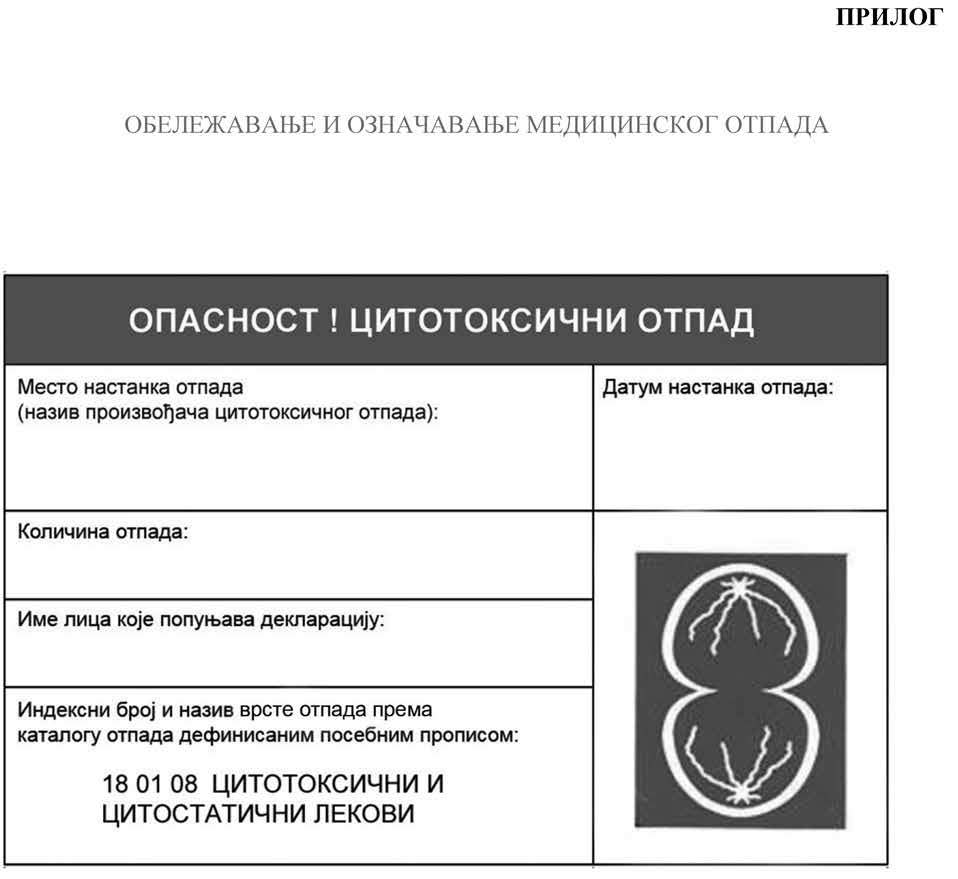 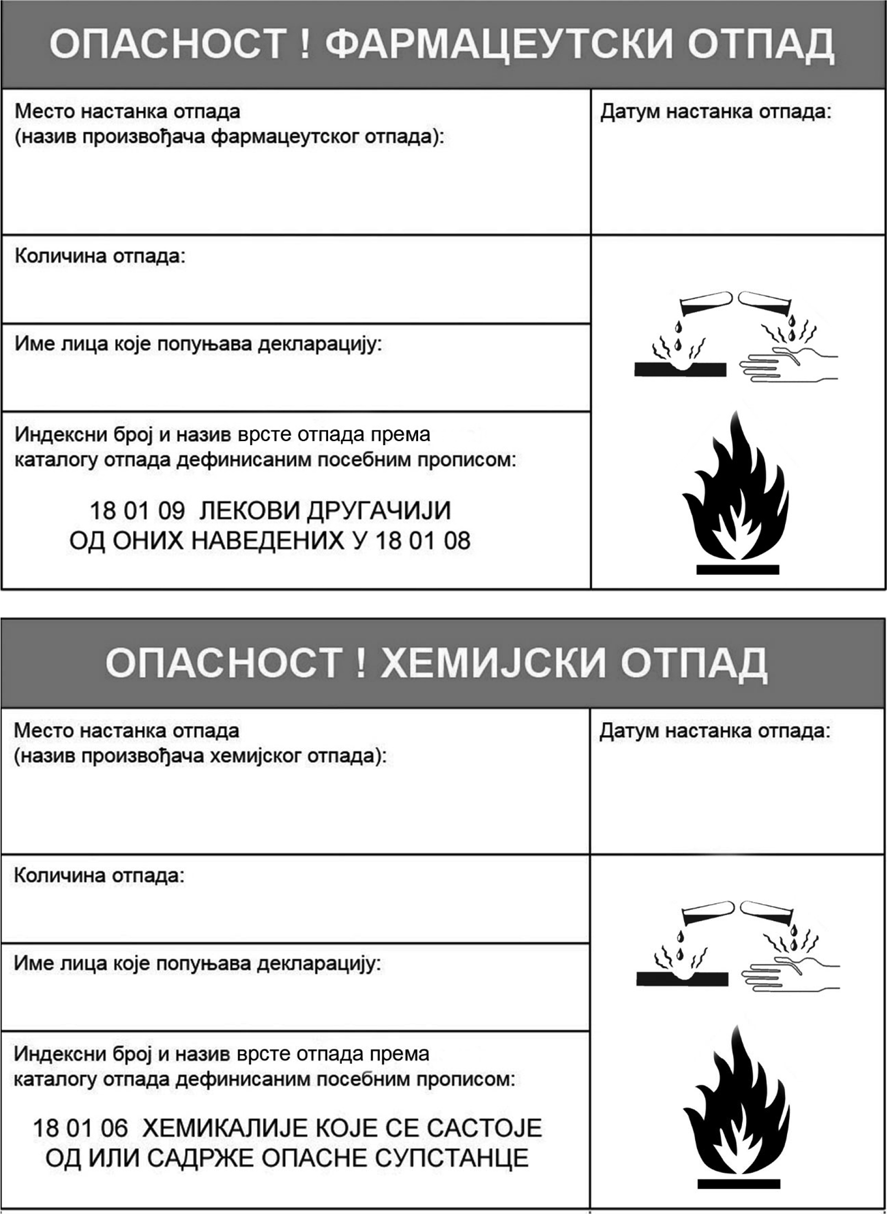 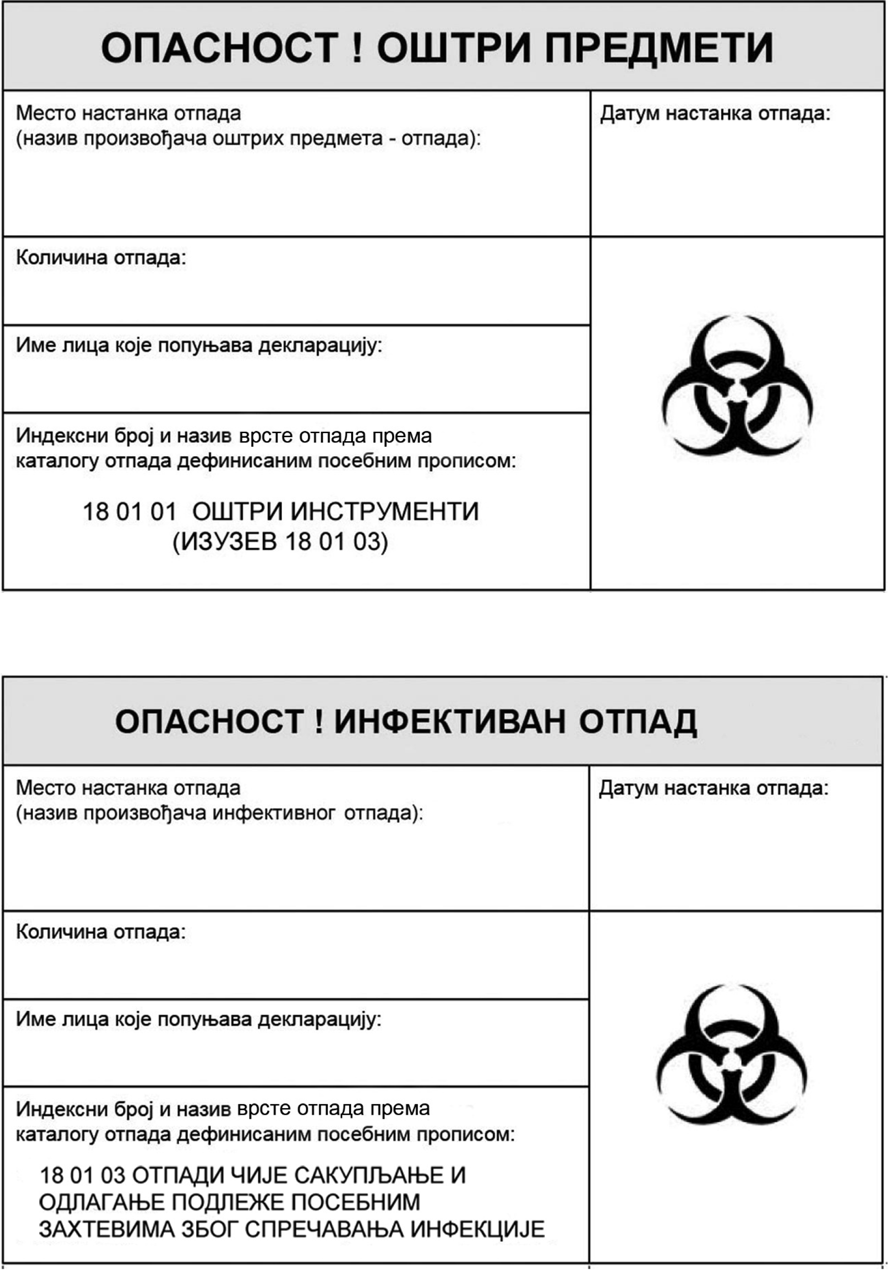 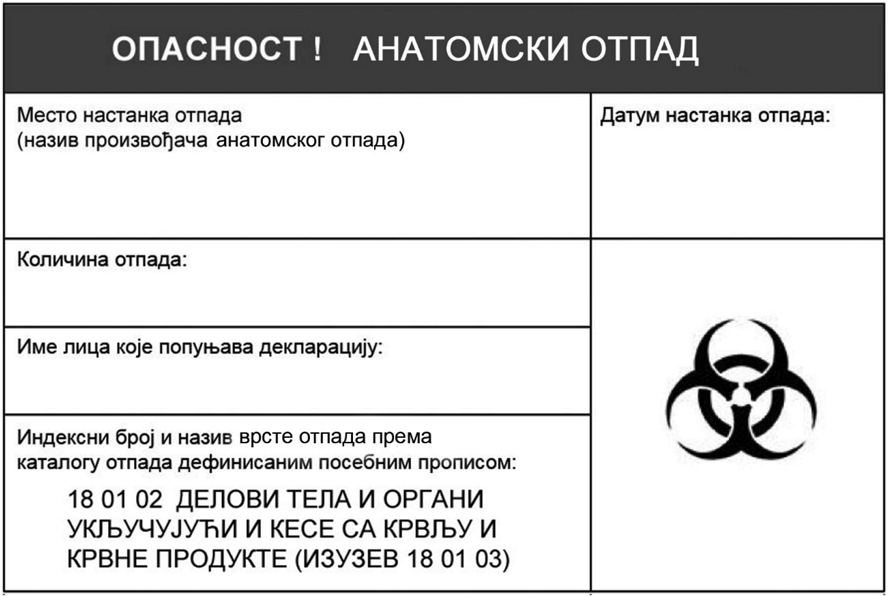 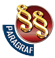 ПРАВИЛНИКО УПРАВЉАЊУ МЕДИЦИНСКИМ ОТПАДОМ("Сл. гласник РС", бр. 48/2019)